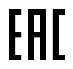 ИП Шаршуков И.М.2019RiaPark.ruРиаПаркИГРОВОЙ АВТОМАТ «ТИР»ПАСПОРТРУКОВОДСТВО ПО ЭКСПЛУАТАЦИИ2019Свидетельство о приёмке- 11 -- 10 -Настоящий паспорт совмещен с руководством по эксплуатации, предназначен для изучения правильной и безопасной эксплуатации детского игрового автомата ГОСТ Р 50897-96 и распространяется на оборудование выполненное по ТУ 28.99.32 – 001 – 0172515535 – 2019СОДЕРЖАНИЕНазначение изделия ………………………………………………………………..………  4Характеристики .......................................……….………………………………………  4Описание изделия …………………………………………………………………………..  4Обслуживание изделия ……………………………………………………………………  5Комплектность…………………………………………………………………..……….….  6Сроки службы, хранения и гарантии изготовителя  ……………………………………  6Руководство по эксплуатации  ……………………………………………………………  6Возможные неисправности и методы их устранения  ………………….………………  8Для записей  ………………………………………………………………………………..  9Свидетельство о приёмке  …………………………………….…………….……………  11Назначение изделияРазвлекательный автомат электромеханического действия «Тир», (далее — автоматы) – однородная продукция, предназначенная для использования в качестве развлечения в местах культурно-зрелищных центров, отдыха, аттракционных комплексах и т.п.Обозначение изделия – «Тир».Изделие изготовлено в соответствии с ТУ 28.99.32 – 001 – 0172515535 – 2019.ХарактеристикиОписание изделияИгровой автомат «Тир»— аттракцион, выполняющий заложенную в него программу с учетом встречных действий играющего.Запуск автомата осуществляется с жетоноприемника, который работает с монетами или жетонами. Игра запускается после поступления сигнала от жетоноприемника после попадания в него жетона.Прозвучит приветствие и запустится игра.На табло высвечиваются попадания каждого играющего и время(остаток выстрелов)После запуска игры поднимаются фигурки(если были опущены) и загорается светодиод по середине мишени. Игроки из пистолетов должны попасть в цент фигурки, вследствие  чего она опустится и засчитается попадание соответствующему игроку. Через некоторое время она поднимется и в нее необходимо попасть снова. Так продолжается до окончания заданного количества выстрелов или 100 секунд.Победителем считается тот, у кого больше попаданий.- 4-Для записей.- 9 -8.Возможные неисправности и методы их устранения•	Автомат подключен к сети, но нет питания.Проверьте предохранитель в клемме подключения сетевого шнура, на задней панеле автомата•	Игра запущена, но при попадании не опускаются мишени и не гаснут диоды на них.Необходимо поменять датчики на пистолете либо на мишенях•	Аппарат работает, но нет звукаНажмите переключатель за крышкой автомата, если нет, то проверьте регулятор громкости на плате в направлении по часовой стрелке. •	При опускании жетона в жетоноприемник, он выкатывается обратно.Проверьте корректность установки образца жетона.ВНИМАНИЕВо время настроек питание должно быть включеноВо время исправления неисправности питание должно быть обязательно выключено!- 8 -1 - диодный световой элемент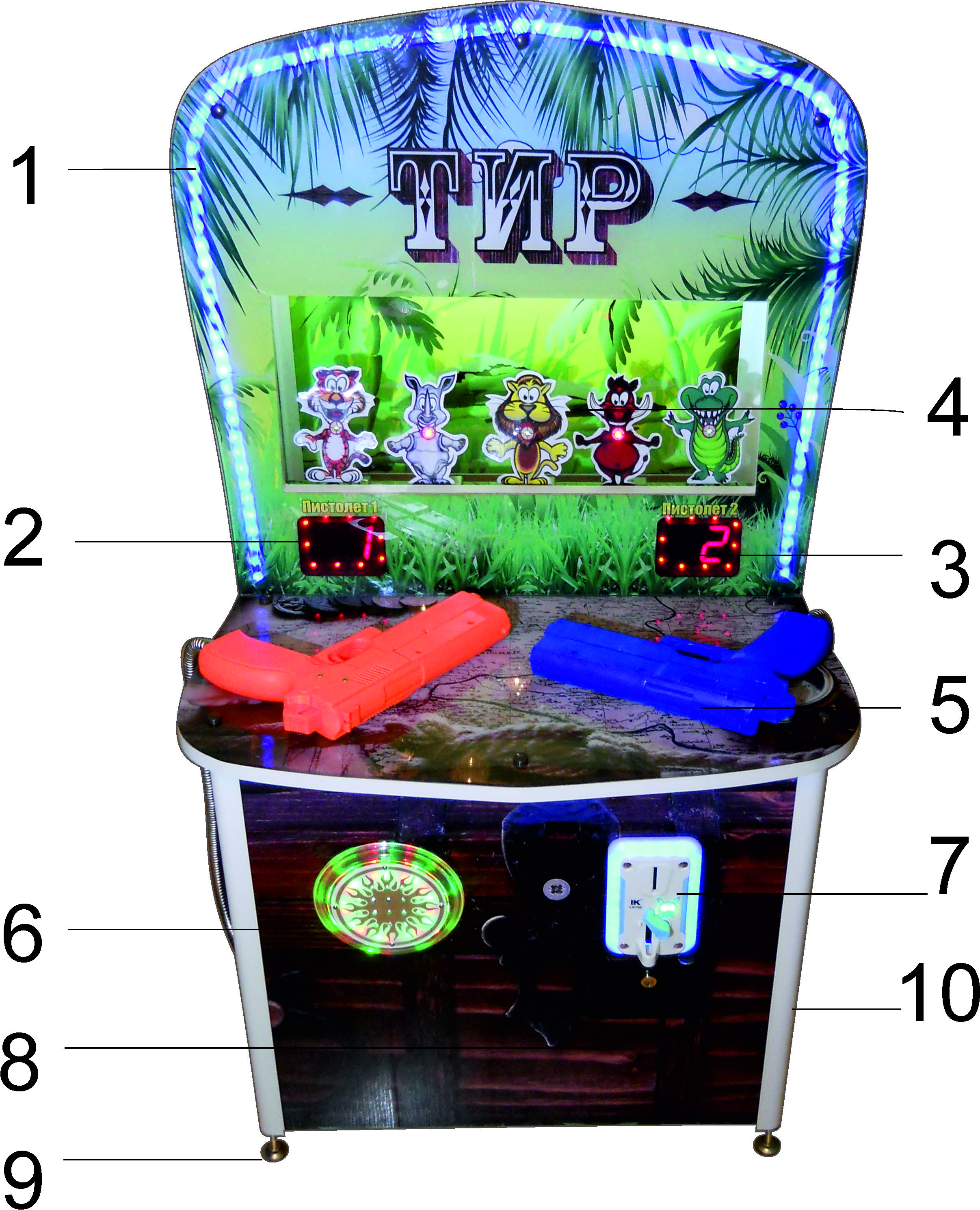 2 – индикатор показывающий количество попаданий и оставшиеся выстрелы(время) 1 игрока3 – индикатор показывающий количество попаданий и оставшиеся выстрелы(время) 2 игрока4 – Мишени5 – Пистолеты6 – Акустический динамик с динамичной подсветкой7 – жетоноприемник с динамичной подсветкой8 – место сбора жетонов9 – регулируемые ножки– гнездо подключения электросети 220В 50 Гц. с предохранителем.Обслуживание изделияК обслуживанию установки допускаются лица, достигшие 18-ти летнего возраста, ознакомленные с устройством и работой установки и прошедшие инструктаж по технике безопасности в установленном порядке.Конструкция установки обеспечивает безопасную работу персонала.Перед вводом установки в эксплуатацию необходимо проверить отсутствие нарушений изоляции сетевых и нагрузочных проводов.В ежесменное техническое обслуживание входят следующие основные работы: •	Устранение обнаруженных дефектов (при необходимости).•	Контроль рабочих параметров  Изделие состоит из электрических, механических и декоративных частей с лакокрасочным покрытием. Изделие надежно в работе и в серьезном обслуживании не нуждается. При неправильной работе монетоприемника/жетоноприемника следует проверить наличие подаваемого на него питающего напряжения (+12в). Следует обратить на отсутствие загрязнений и засора канала монетоприемника/жетоноприемника бумажками и монетами. Необходимо один раз в 6 месяцев производить осмотр и своевременную замену расходных материалов.Комплектность•	Развлекательный автомат «Тир»………………….……………..…………………… 1 шт.•	Сетевой кабель…………………………………………………………………….….. 1 шт.•	Сопроводительные документы, комплект	………………………….………………..1 шт.- 5 -Сроки службы, хранения и гарантии изготовителяГарантийный срок хранения предшествует гарантийному сроку эксплуатации. По истечении гарантийного срока хранения он продлевается за счет уменьшения гарантийного срока эксплуатации. Ввод изделия в эксплуатацию считается день реализации автомата. При хранении автомата после реализации на него распространяется гарантийный срок эксплуатации.Гарантийный срок хранения 12 месяцев при условии хранения в части воздействия климатических факторов – по ГОСТ 15150, группа 1(Л), климатическое исполнение УХЛ 4. В в интервале температур от +1 до + 45 оСи  влажности 80%.Гарантийный срок хранения 12 месяцев при условии хранения в части воздействия климатических факторов – по ГОСТ 15150, группа 1(Л), климатическое исполнение УХЛ 4. В в интервале температур от +5 до + 38 оСи  влажности 80%. И при отсутствии воздействия прямых солнечных лучейСрок службы автомата– 5 лет.Данные гарантии не распространяются на комплектующие изделия поврежденные, вследствие эксплуатации.Руководство по эксплуатации	Подготовка автомата к использованиюИспользуя регулируемые ножки установить оборудование в помещении, где она будет эксплуатироваться. Провести внешний осмотр установки. Особое внимание уделить состоянию блока электропитания, разъемов, целостности.Присоединить кабель электропитания к сети электроснабжения помещения. Для подключения автомата использовать заземленные розетки.Аппарат может находиться в режиме настройки или в рабочем режиме.Для перехода в режим настройки, нажмите красную кнопку на плате на 6сек., или нижнюю кнопку на 3сек настроечной платы.Для перехода в рабочем режим нажмите верхнюю кнопку настроечной платы.Внимание! Эксплуатация изделия должна осуществляться только в помещениях при температуре окружающего воздуха от +5оС до +38оС при относительной влажности 80%.Во время работы изделия запрещается прикасаться к кабелю питания.Пистолет должен использоваться только для работы с изделием по назначению, не допускается наносить удары пистолетом по стеклу и другим объектам, а также вытягивать из автомата. В случае использования пистолета не по назначению, поставщик не несёт гарантийных обязательств перед покупателем.DIP-переключатель:1 переключатель - ON: Пользовательский (настраиваемый) режим игры1 переключатель - OFF: Заводские настройки (50 выстрелов, запуск с одного жетона)2 переключатель - ON: восемь мишеней для стрельбы.2 переключатель -OFF: пять мишеней.- 6 -Настройка пользовательского режимаУстановите переключатель DIP1 в положение ON1) Отрегулируйте регулятор громкости в среднее положение.2) Выключите сетевое питание.3) Нажмите курки обоих пистолетов , удерживайте 5 сек. отпуститеНа табло, "S1", "1"Количество монетНажмите курок 1 пистолета, что бы выбрать количество монетНа табло:"S1", "2" – две монеты"S1", "3" –3 монеты"S1", "4" – 4 монеты"S1", "5" – 5 монетНажмите курок 2 пистолета, что бы подтвердить выбор настройкиКоличество выстреловНажмите курок 1 пистолета что бы выбрать количество выстреловНа табло:"S2" "1" – 10 выстрелов"S2" "2" – 20 выстрелов"S2" "3" – 30 выстрелов"S2" "4" – 50 выстрелов"S2" "5" – 100 выстрелов"S2" "6" – 100 сек стрельбыНажмите курок 2 пистолета что бы подтвердить выбор настройкиНастройка призовой игрыНажмите курок 1 пистолета что бы выбрать вариант призаНа табло:"S3", "0"  -  бонусная игра"S3", "1"  -  нет бонусаНажмите курок 2 пистолета что бы подтвердить выбор настройкиЖетоноприемник В автомат установлен эталонный жетоноприемник с образцом монеты. Для того, чтобы ее поменять – снимаете жетоноприемник, на котором сзади установлена пластиковая вставка, приподнимая ее вверх устанавливаете под нее образец жетона или монеты, который нужен.Счетчик игр.Автомат снабжен необнуляемым электронным счетчиком игр, нажмите и удерживайте курки пистолетов до появления значения игр на табло.Демо музыкаВ Задней части автомата установлен переключать с помощью которого можете включить либо отключить демо-музыку, в режиме ожидания Автомата.- 7 –Игровой автоматИгровой автоматИгровой автоматТирТирТир№№наименование изделиянаименование изделиянаименование изделияобозначениеобозначениеобозначениесерийный номерсерийный номеризготовлен и принят в соответствии с обязательными требованиями государственных  стандартов и признан годным к эксплуатации.изготовлен и принят в соответствии с обязательными требованиями государственных  стандартов и признан годным к эксплуатации.изготовлен и принят в соответствии с обязательными требованиями государственных  стандартов и признан годным к эксплуатации.изготовлен и принят в соответствии с обязательными требованиями государственных  стандартов и признан годным к эксплуатации.изготовлен и принят в соответствии с обязательными требованиями государственных  стандартов и признан годным к эксплуатации.изготовлен и принят в соответствии с обязательными требованиями государственных  стандартов и признан годным к эксплуатации.изготовлен и принят в соответствии с обязательными требованиями государственных  стандартов и признан годным к эксплуатации.изготовлен и принят в соответствии с обязательными требованиями государственных  стандартов и признан годным к эксплуатации.изготовлен и принят в соответствии с обязательными требованиями государственных  стандартов и признан годным к эксплуатации.изготовлен и принят в соответствии с обязательными требованиями государственных  стандартов и признан годным к эксплуатации.Начальник ОТКНачальник ОТКНачальник ОТКМПМПМПличная подписьличная подписьличная подписьрасшифровка подписирасшифровка подписичисло, месяц, годчисло, месяц, годПараметрЗначениеЭлектропитаниеоднофазный переменный ток частотой 500,5 Гц, напряжением 220 ВПотребляемая электрическая мощность в режиме ожидания, не более, Вт.ч,50Потребляемая электрическая мощность в режиме игры, не более, Вт.ч,80Габаритные размеры (ДхШхВ), мм, не более:350х350х140Масса без упаковки, кг30Количество одновременно играющих, чел.2Время игры по умолчанию, минимум, сек110Пропускная Способность, макс, цикл/час40